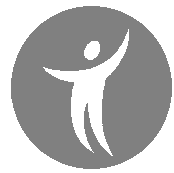 ΑΙΤΗΣΗ ΣΥΜΜΕΤΟΧΗΣ ΣΤΟ ΠΡΟΓΡΑΜΜΑ:Η Ανάλυση Λόγου ως Κριτικός ΑναστοχασμόςΟνοματεπώνυμο:…………………………..……………………………………….……………….Ειδικότητα:………………………………………………………………………………………………Σχολείο:……………………………………………………………………………………………………Τηλέφωνο:……………………………………………………………………………………………….Διεύθυνση:……………………………………………………………………………………………….Ημερομηνία…………………                                                                                                              Ο/Η Αιτ………………                                                                             (Υπογραφή)